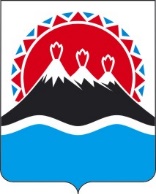 П О С Т А Н О В Л Е Н И ЕПРАВИТЕЛЬСТВАКАМЧАТСКОГО КРАЯПРАВИТЕЛЬСТВО ПОСТАНОВЛЯЕТ:Внести в постановление Правительства Камчатского каря от 30.05.2016                                                                   № 196-П «О государственной информационной системе Камчатского края «Модифицированная программа для ЭВМ «Управление мастер-данными организации» следующие изменения:1) в части 2 слова «государственной власти» исключить;2) в части 3 слово «бюджетное» заменить словом «казенное»;3) в абзаце первом части 4 слова «государственной власти» исключить;4) в приложении:а) в пунктах 1 и 2 части 2.3 слова «Агентства по информатизации и связи Камчатского края по адресу: г. Петропавловск-Камчатский, пл. Ленина, 1» заменить словами «Краевого государственного автономного учреждения «Информационно-технологический центр Камчатская края» по адресу: г. Петропавловск-Камчатский, ул. Арсеньева, 23»;б) в пункте 1 части 3.1 слова «государственной власти» исключить;в) в пункте 6 части 3.2 слова «http://77.82.148.99» заменить словами «https://budget.kamgov.ru»;г) часть 4.3 изложить в следующей редакции:«4.3. Сведения, составляющие государственную тайну, конфиденциальную информацию, служебную тайну в области обороны, в ГИС МДМ не подлежат размещению и обработке (сбору, систематизации, накоплению, хранению, уточнению (обновление, изменение), использованию).».[Дата регистрации] № [Номер документа]г. Петропавловск-КамчатскийО внесении изменений в постановление Правительства Камчатского края от 30.05.2016                                                    № 196-П «О государственной информационной системе Камчатского края «Модифицированная программа для ЭВМ «Управление мастер-данными организации»Председатель Правительства Камчатского края[горизонтальный штамп подписи 1]Е.А. Чекин